2. B	 TÝDENNÍ PLÁN 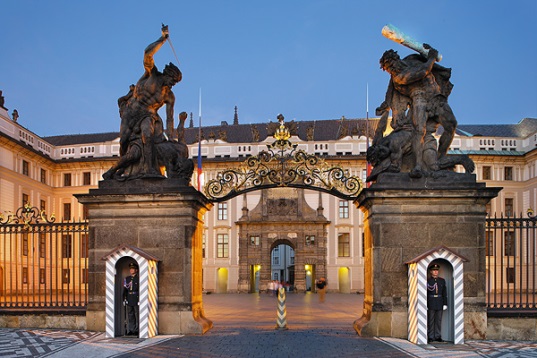 4. týden	(24. 9. – 27. 9. 2018)JMÉNO: …………………………………………CO SE BUDEME UČIT?JAK SE MI DAŘÍ?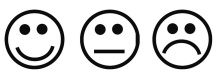 ČESKÝ JAZYKUčebnice str. 12 – 13AbecedaPS str. 8 – 9-Poznám větu, slovo, slabiku.Znám abecedu.ČTENÍ, PSANÍČítanka str. 11 - 13Písanka str. 8 - 9Dokáži číst se správnou intonací.Dokážu správně napsat písmena u, U, i, I.MATEMATIKAMatematika str. 14 - 15Zvládám sčítání a odčítání do 20. Dokážu vyřešit a krokovat podle zápisu šipek.Umím vyřešit parkety.PRVOUKAPrvouka str. 7 - 8Naše vlast a domovVyjmenuji státní symboly.Vím, kdo je prezidentem ČR.Znám významné památky. 